Algebra 2 w/ Trig3.4 Use Inverse FunctionsWarm-Up: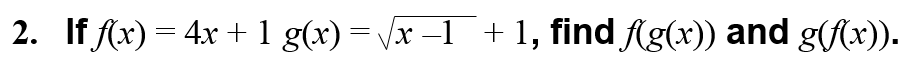 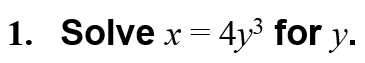 ----------------------------------------------------------------NOTES---------------------------------------------------------------------------------------Example 1: Find an Inverse Relation				 Example 2: Verify that functions are inverses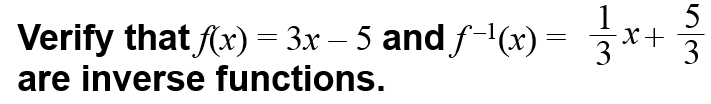 Find an equation for the inverse of the relation y = 3x – 5.YOU TRY:Find an equation for the inverse of the relation	:		Verify that the following functions are inverses: 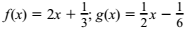 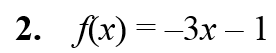 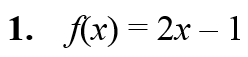 		3. Example 3: Graphing a Function and it’s Inverse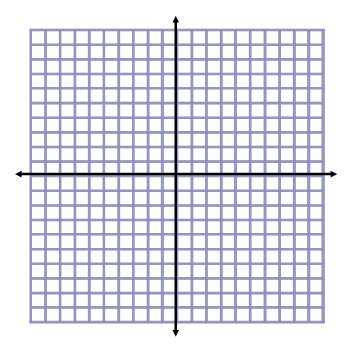 Find the inverse of f(x) = x2, x ≥ 0. Then graph f and f –1.Example 4: Find the Inverse of a Cubic FunctionConsider the function f (x) = 2x3 + 1. Determine whether the inverse of f is a function. Then find the inverse.YOU TRY:Find the inverse of the function. Then graph the function and its inverse.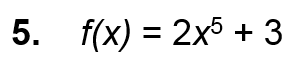 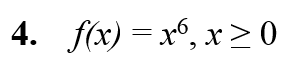 3.5 Graphing Square root and Cube Root FunctionsExample 1: Graph a Square Root Function				Example 2: Graph a Cube Root Function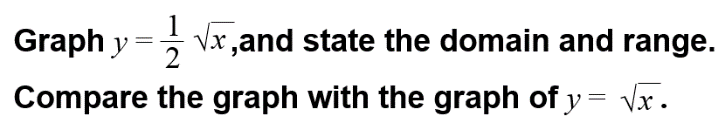 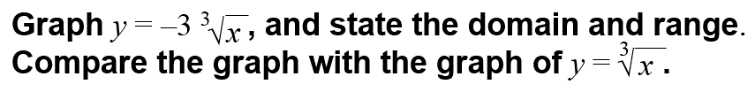 YOU TRY: Graph the function. Then state the domain and range.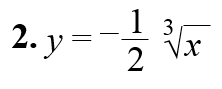 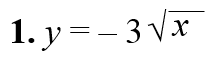 Example 3: Graph a Translated Square Root Function		Example 4: Graph a Translated Cube Root Function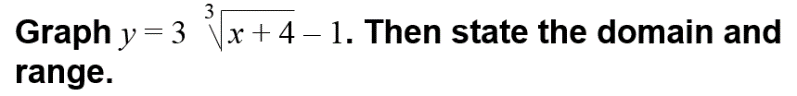 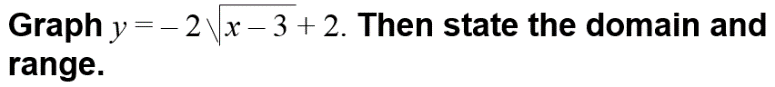 YOU TRY: Graph the function. Then state the domain and range.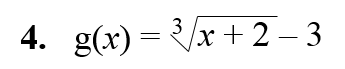 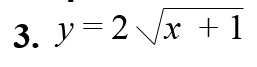 